Study NamePublic Involvement Plan <Date>Americans with Disabilities Act (ADA) Information:  Accommodation requests for people with disabilities can be made by contacting <insert your agency’s ADA contact person here>.  Title VI Statement to Public: It is <your agency’s> policy to assure that no person shall, on the grounds of race, color, national origin or sex, as provided by Title VI of the Civil Rights Act of 1964, be excluded from participation in, be denied the benefits of, or be otherwise discriminated against under any of its federally funded programs and activities.   Any person who believes his or her Title VI protection has been violated, may file a complaint with <insert your agency contact person here>. Study NamePublic and Stakeholder Engagement PlanIntroductionStudy Overview and Purpose This document describes anticipated methods for engaging the public, including key audiences, strategies for disseminating information, conduits for receiving public and stakeholder input, and incorporating input into the study.  Study Area Public Involvement ObjectivesPublic involvement will be key to the study’s successful implementation.  We know that the study will affect a wide variety of people with many different interests.  Because of this, it is unlikely that everyone will agree 100 percent with every aspect of the study recommendations.  Two-way communication between the planning team and people who may be affected by the study’s outcome is important.  This will help the team to identify and understand different interests and concerns and provide the best chance of shaping the study to fit the public’s overall needs.  The objectives of the study’s public and stakeholder engagement program are to:Communicate accurate, understandable and timely information throughout the study.Give all potentially affected interests an opportunity for input.Actively seek community input throughout the study, engaging a broad, diverse audience. Actively seek participation of potentially affected and/or interested agencies, individuals, neighborhoods, businesses and organizations.  Provide meaningful public involvement opportunities and demonstrate how input has influenced the process.Clearly articulate the process for decision-making and opportunities for input or influence.  Time interactions with the public and stakeholders to coincide with key technical phases of the study.   Clarify key issues and address potential conflicts early. Obtain a thorough understanding of the reasons behind potential concerns to give the team the best chance of identifying an appropriate solution or response.    Convene a study advisory group to collaboratively develop solutions and vet potential decisions.  Clearly explain the roles, responsibilities and authorities of advisory group members in the decision-making process. Explore partnerships between <your agency> and other agencies and organizations, for overcoming potential barriers to plan implementation.  (Partner actions may be in the form of policy support, coordination of operational activities, and/or assistance with arterial integration elements.)  Comply with Title VI of the Civil Rights Act and Environmental Justice rules.  The outreach process will promote the fair and meaningful involvement of all people regardless of race, color, national origin or income.  No person shall be excluded from participation or subjected to discrimination on the basis of these factors.   Ensure that the public involvement process is consistent with applicable state and federal laws and requirements, and is sensitive to local policies, goals and objectives.Funding and resources for the study’s public involvement activities are not unlimited.  We also understand that people have many competing demands on their time, and it will be important to be sensitive to this. For these reasons, a final objective is to provide a budget-conscious public involvement program that provides meaningful opportunities for input and feedback that are both inexpensive and convenient for participants.Study Decision-Making ProcessFigure .  Decision Making Process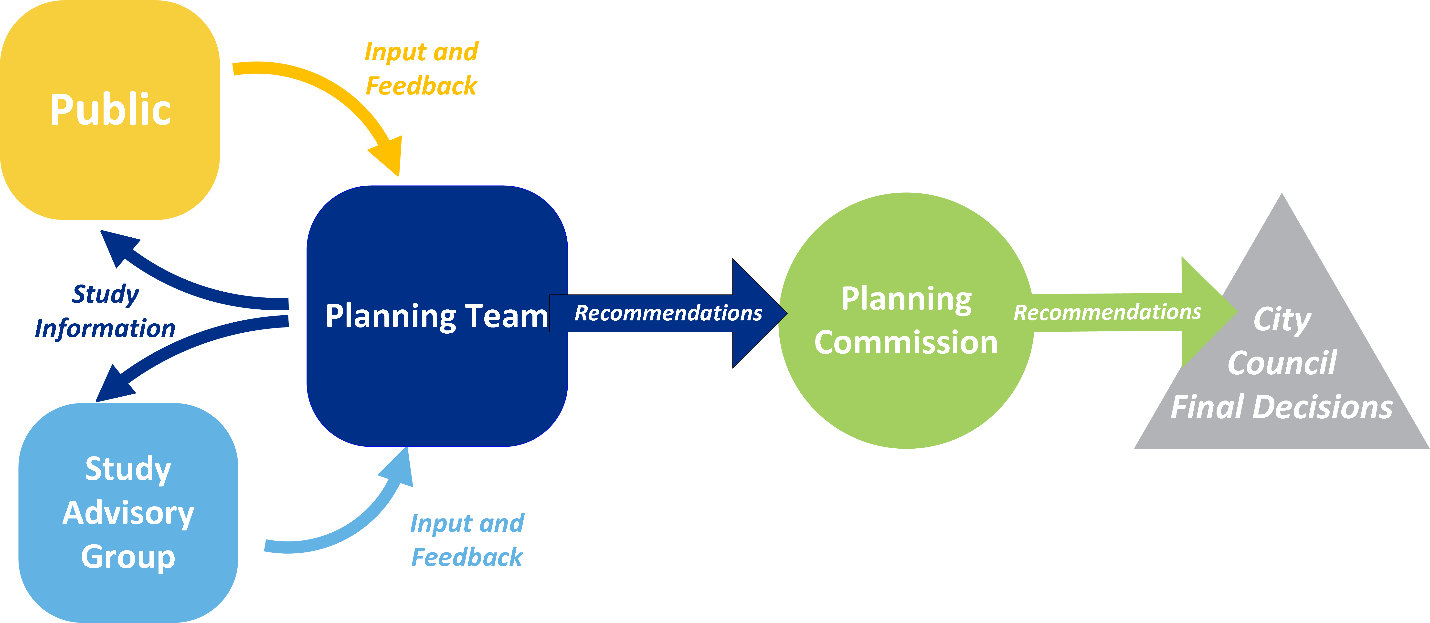 Figure 2 shows the general decision-making process for the study. The planning team will share study information with stakeholders and the public for input and feedback.  The planning team is then responsible for balancing community needs and desires expressed through the public engagement process.   An advisory committee will serve as a sounding board for the project team, providing additional input on public concerns and feedback on possible solutions.  Ultimately, study recommendations will be developed based on the judgment of the planning team.   Final study approval rests with <your decision-making body>.    The Audience for this StudyInterested PartiesThe outreach process will provide opportunities for input and feedback from many interested people and organizations in the study area, including, but not limited to:  Elected officialsLocal agency partners Business organizations, associations and chambers of commerceBike and pedestrian interestsTransit providers and transit usersLocal airports interestsFreight interestsEnvironmental interestsSenior servicesLow-income, racial and ethnic minority groups Health equity interestsTourism agencies and interestsSchools and universitiesHousing and community development interestsEmergency services providersNatural disaster risk management agenciesNeighborhood councilsDowntown associationsLarge employers Employer-based commuting programs Recreation interestsGeneral publicLocal mediaInternal stakeholders at <your agency>Title VI and Environmental Justice PopulationsTitle VI of the Civil Rights Act of 1964 requires that no person shall be excluded from participation in, be denied the benefits of, or be subjected to discrimination under any program or activity receiving federal financial assistance on the grounds of race, color, or national origin; including the denial of access for Limited English Proficient persons.  In addition, the fair treatment and meaningful involvement of all people regardless of race, color, national origin, or income (also known as “Environmental Justice”) was the subject of an Executive Order signed by President William J. Clinton in 1994.  Executive Order 12898 focused federal attention on the environmental and human health effects of governmental actions on minority and low-income populations. Maps provided in Appendix A show concentrations of populations that meet the criteria for Title VI and/or Environmental Justice consideration.  These maps, based on <describe the data source you used>, were generated to screen for potential densities of:  Ethnic minority populations (African-American, Hispanic, Asian, Native American, and Pacific Islander populations)Elderly populationsLow-income populations (median household income at or below the poverty line)Disabled populations (both mental and physical disabilities)Limited English Proficiency populations.This high-level scan is intended to help the planning team anticipate potential vulnerable and disadvantaged populations which may be interested in, or affected by, the study.  However, a more detailed analysis may be needed later to understand the specific impacts resulting from the study.  Public Communication ProtocolPublic InquiriesMedia RelationsStakeholder Agency InteractionsDocumentationA general public comment log (Appendix B) will be created and maintained by the planning team.  Written comments received online, at outreach events and through other means will be tabulated by <responsible person> and provided to the study manager for review and follow-up assignments if needed.  <Be sure to describe how often the comment log will be reviewed, by whom, and how public comments will be communicated to the rest of the team during the study.  Will your comment log include information on how each comment was addressed?>A complete summary of the community engagement process will be compiled at the end of the study and published in a final public involvement report.  Public Outreach Activities Study Info SheetStudy Email ListDirect Mailing CampaignStudy Advisory GroupOnline Information and ToolsPublic MeetingsOutreach Strategies for Specific GroupsReaching Young PeopleReaching Older PeopleReaching Low Income PeopleAccommodating Disabled People Accommodating People with Limited English Proficiency Outreach to Neighborhood GroupsOutreach to Business InterestsOutreach to Elected OfficialsSchedule of Outreach Activities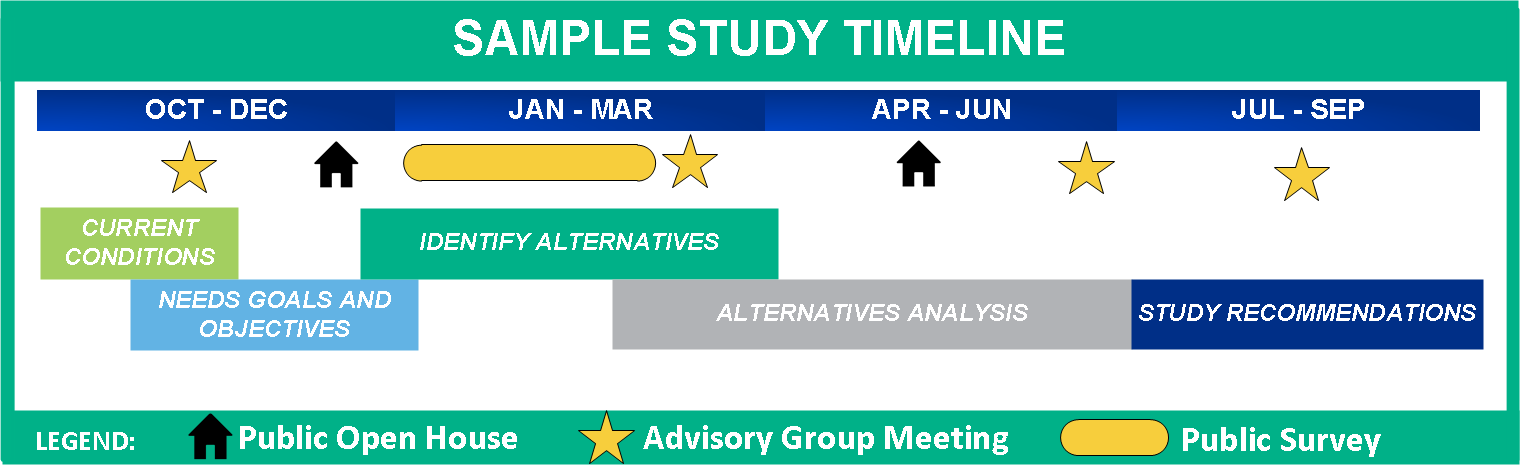 How Community Input Will Be UsedThe planning team will have a standing agenda item to review and consider public comments received as the study moves forward.  A comment summary will also be created by the planning team following each public meeting event and shared with technical staff and decisionmakers.  Comments meriting further action will be identified by the study manager and assigned to planning team members for follow up as appropriate.    Monitoring the Effectiveness of the Public Engagement ProgramOutreach Responsibilities (Optional Section)Appendix A:  Title VI and Environmental Justice PopulationsAppendix B:  Public Comment LogSample Outreach Item or ActivityResponsible PartiesResponsible PartiesResponsible PartiesResponsible PartiesSample Outreach Item or ActivityOur AgencyPartner OrganizationConsultantLead PersonMaintain public inquiry/comment logxLePress releasesxHernandezMedia packetxHernandezStudy area mapxJohnsonStudy information sheetxPatelFAQ flyerxPatelKey message bulletsxRamirezAdvisory group rosterxKahnReserve venues, schedule advisory group meetings and invite stakeholdersxKahnPowerPoint slides for advisory group meetings and public open housesxAshFacilitate advisory group meetingsxAshAdvisory group meeting summariesxLeReserve venues for open houses (ensure ADA compliant)xLePublic notices for open housesxHernandezOpen house posters and handoutsxPatelAttend two open housesxxxAsh, Hernandez, Patel, DanielsOpen house comment tabulationxLePresentations to other groupsxxHernandez, DanielsSet up study websitexLeInformation and graphics for websitexJohnsonEtc.Ref. No.Date ReceivedNameCommentPlanning Team Response